〈別紙〉						令和５年度　いわてアグリフロンティアスクール公開講座講義「経営成長・経営継承」参加申込書日　時 : 令和５年７月６日（木）１０時～１６時		場　所 : 岩手大学農学部1号館２階　1号会議室						オンライン受講を希望の方は、後日URLをお送りしますので、メールアドレスを記載してください。※事務局に連絡事項等あれば記載してください。申込期限：６月28日（水）申込先   いわてアグリフロンティアスクール事務局
   （岩手大学農学部地域連携推進室）申込先申込フォームhttps://forms.gle/97E6QxcR93ufh5tS6　　　　　　　　　　　　　　　　　　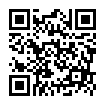 申込先 Email:atiren@iwate-u.ac.jp ,FAX：019-621-6107　市 町 村氏　　名連 絡 先(電話番号、メール)参加申込（○×記載）参加申込（○×記載）参加方法（どちらかに〇）市 町 村氏　　名連 絡 先(電話番号、メール)10～12時13～16時参加方法（どちらかに〇）対面・ｵﾝﾗｲﾝ対面・ｵﾝﾗｲﾝ対面・ｵﾝﾗｲﾝ